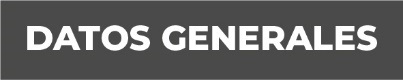 Nombre: LUIS ANTONIO CARDENAS TORRES.Grado de Escolaridad MAESTRIA EN DERECHO PENAL Y JUICIO ORAL.Cédula Profesional (Licenciatura): 3372651Teléfono de Oficina: 7658449231.Correo Electrónico: Formación Académica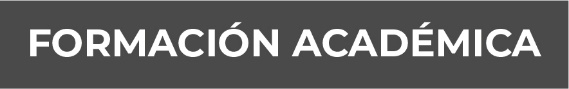 “Universidad Veracruzana” Licenciatura en Derecho. 1994-1998“Instituto Universitario de Puebla” Maestría en Psicología Jurídica y Criminología. 1999-2001, con certificado.“Universidad de las Naciones” Maestría en derecho penal  y Juicio Oral.  2016-2017, titulación y cédula en trámite.Trayectoria Profesional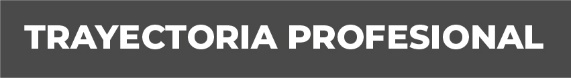 BUFETE JURIDICO: PUESTO: LITIGANTE.  1997-2000.DEPENDENCIA:  PROCURADURIA GENERAL DE JUSTICIA EN EL ESTADO DE VERACRUZ. AREA DE AUXILIARES DEL C. PROCURADOR (PRESTADOR DE SERVICIO) 1998-1999.“PROGRAMA DE ABATIMIENTO DE REZAGO DE AVERIGUACIONES PREVIAS”, 2000-2001.AGENTE DEL MINISTERIO PUBLICO EN EL MUNICIPIO DE FELIPE CARRILLO PUERTO, VER.  2001-2002.“PRIMER Y SEGUNDO ROGRAMA DE ABATIMIENTO DE REZAGO DE MANDAMIENTOS JUDICIALES NO EJECUTADOS”, 2003-2004.AGENTE DEL MINISTERIO PÚBLICO VISITADOR EN AREA DE SUPERVISION Y CONTROL, 2005.AGENTE DEL MINISTERIO PÚBLICO INVESTIGADOR Y ADSCRITO AL JUZGADO MIXTO DE PRIMERA INSTANCIA, PENAL, CIVIL, Y MUNICIPAL DEL DISTRITO JUDICIAL DE ZONGOLICA, VER., 2005-2006.AGENTE DEL MINISTERIO PÚBLICO INVESTIGADOR DEL DISTRITO JUDICIAL DE JALACINGO, VER., 2006-2007.AGENTE DEL MINISTERIO PÚBLICO SEXTO INVESTIGADOR DEL DISTRITO JUDICIAL DE XALAPA, VER, 2007.AGENTE DEL MINISTERIO PÚBLICO INVESTIGADOR DEL DISTRITO JUDICIAL DE MISANTLA, VER., 2007.AGENTE DEL MINISTERIO PÚBLICO INVESTIGADOR DEL DISTRITO JUDICIAL DE JALACINGO, VER., 2007-2011.AGENTE DEL MINISTERIO PÚBLICO INVESTIGADOR DEL DISTRITO JUDICIAL DE PEROTE, VER., 2011-2012.AGENTE DEL MINISTERIO PÚBLICO INVESTIGADOR DEL DISTRITO JUDICIAL DE TIERRA BLANCA, VER., 2012-2012.AGENTE DEL MINISTERIO PÚBLICO ADSCRITO AL JUZGADO PRIMERO DE PRIMERA INSTANCIA EN EL DISTRITO JUDICIAL DE TUXPAN, VER., 2012-2013.AGENTE DEL MINISTERIO PÚBLICO ADSCRITO AL JUZGADO PRIMERO DE PRIMERA INSTANCIA EN EL DISTRITO JUDICIAL DE COATZACOALCOS, VER., 2013-2014.AGENTE DEL MINISTERIO PÚBLICO ADSCRITO AL JUZGADO PRIMERO Y SEGUNDO DE PRIMERA INSTANCIA EN EL DISTRITO JUDICIAL DE SAN ANDRES TUXTLA, VER., 2014-2015.ENCARGADO DE LA AGENCIA DEL MINISTERIO PÚBLICO ADSCRITO AL JUZGADO MIXTO MENOR EN EL DISTRITO JUDICIAL DE SAN ANDRES TUXTLA, VER., 2014.FISCALIA GENERAL DEL ESTADO. FISCALIA REGIONAL DE JUSTICIA ZONA CENTRO COSAMALOAPAN, VER. UNIDAD INTEGRAL DE PROCURACION DE JUSTICIA DISTRITO XIX SAN ANDRES TUXTLA, VER. PUESTO: FISCAL SEGUNDO EN LA UNIDAD INTEGRAL DE PROCURACION DE JUSTICIA DEL XIX DISTRITO JUDICIAL EN SAN ANDRES TUXTLA, 2015-2019.ACTUALMENTE:-FISCAL ENCARGADO DE LA SUB-UNIDAD INTEGRAL DE PROCURACION DE JUSTICIA DEL VI DISTRITO JUDICIAL EN ALAMO TEMAPACHE VERACRUZ, 2019 a la fecha.-FISCAL ADSCRITO AL JUZGADO MIXTO MICROREGIONAL DE ALAMO TEMAPACHE VERACRUZ.-FISCAL COMISIONADO COMO FISCAL DE DISTRITO DE LA UNIDAD INTEGRAL DE PROCURACION DE JUSTICIA DEL VI DISTRITO JUDICIAL EN TUXPAN, VERACRUZ. Conocimiento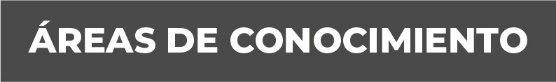 Derecho ConstitucionalDerecho LaboralDerecho AdministrativoDerecho CivilAmparoDerecho Penal